选自 王沪宁《政治的逻辑——马克思主义政治学原理》国家是统治阶级的工具：国家产生于阶级矛盾的不可调和  第三节 国家的实质是阶级专政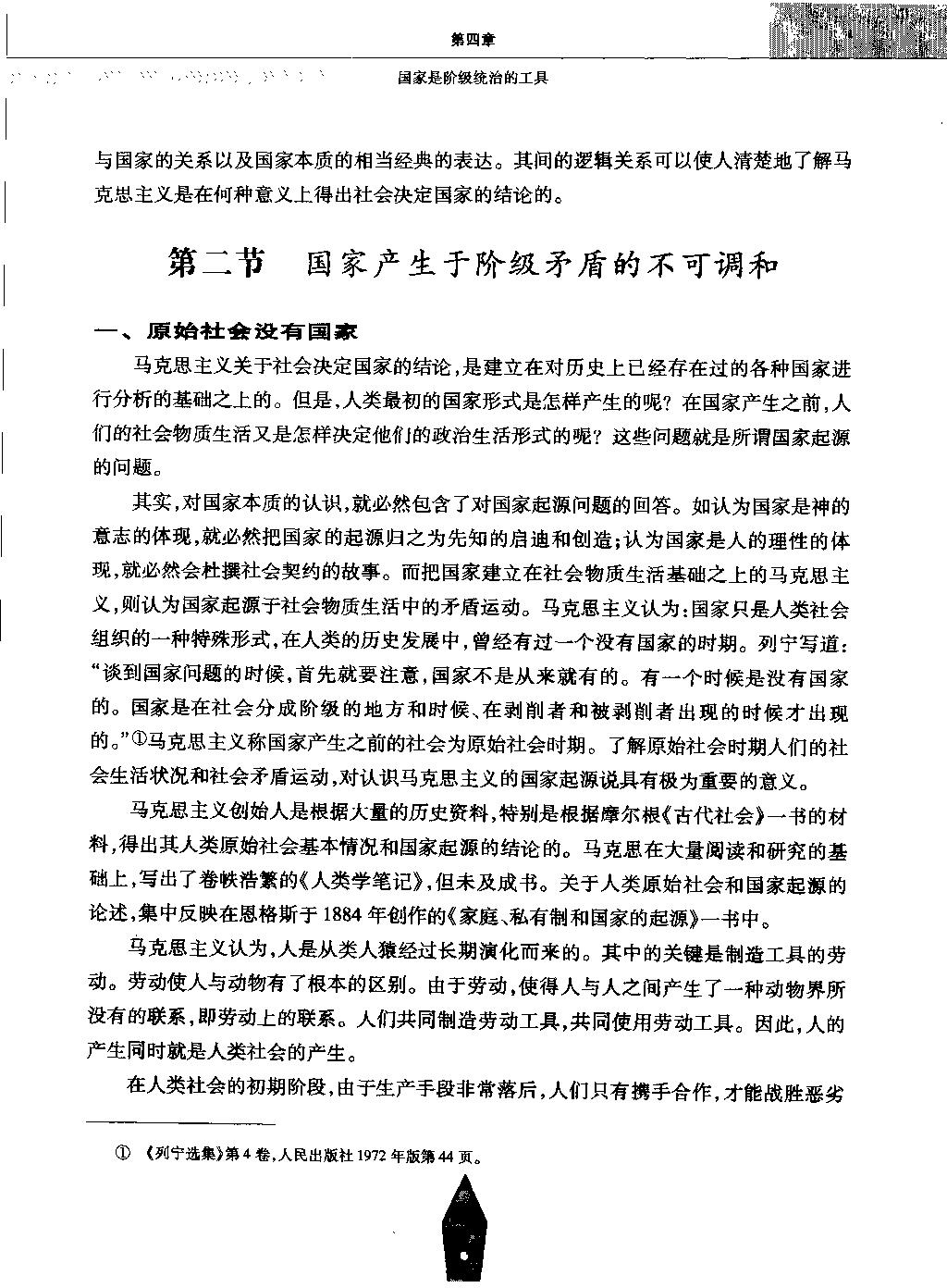 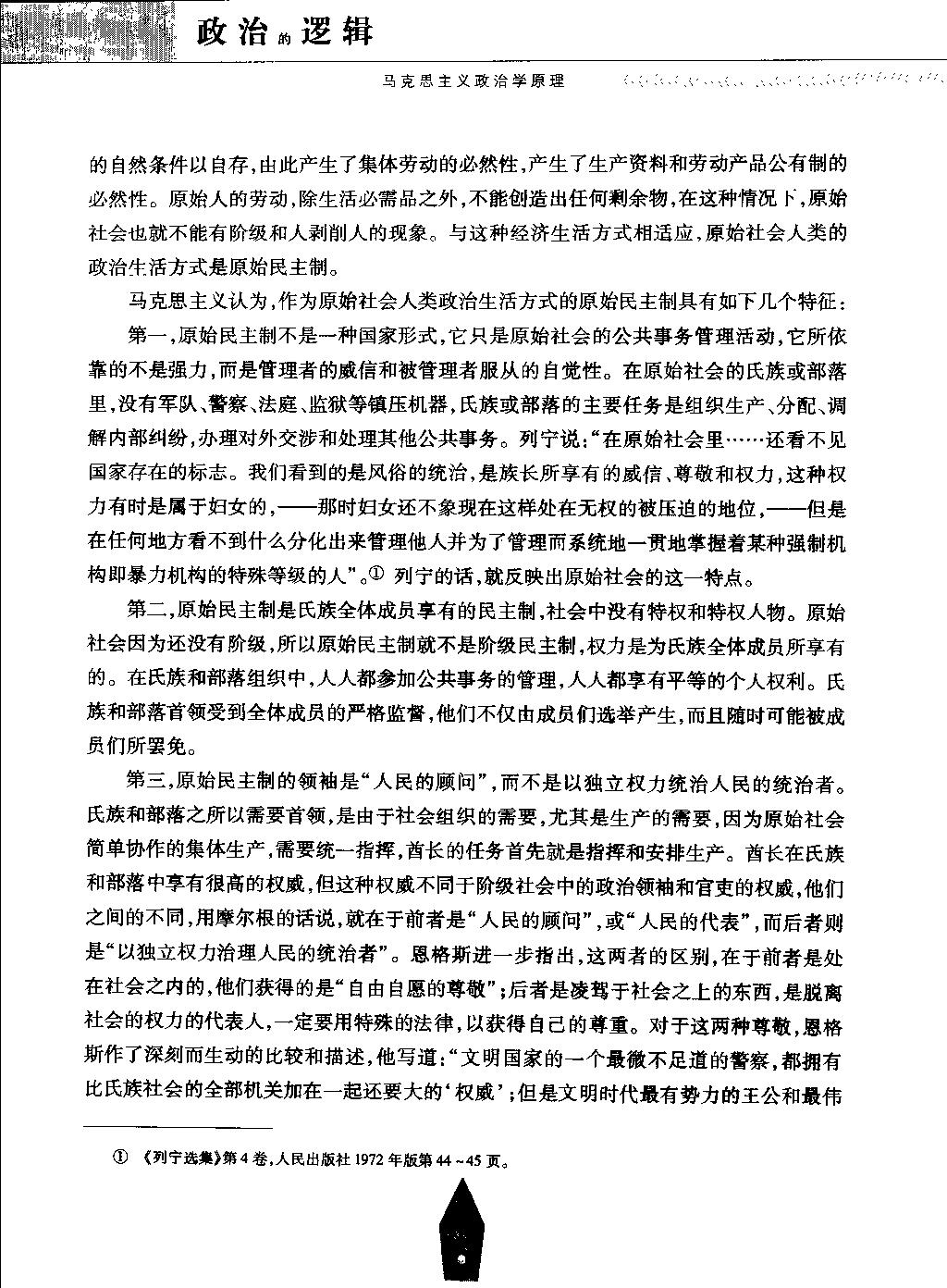 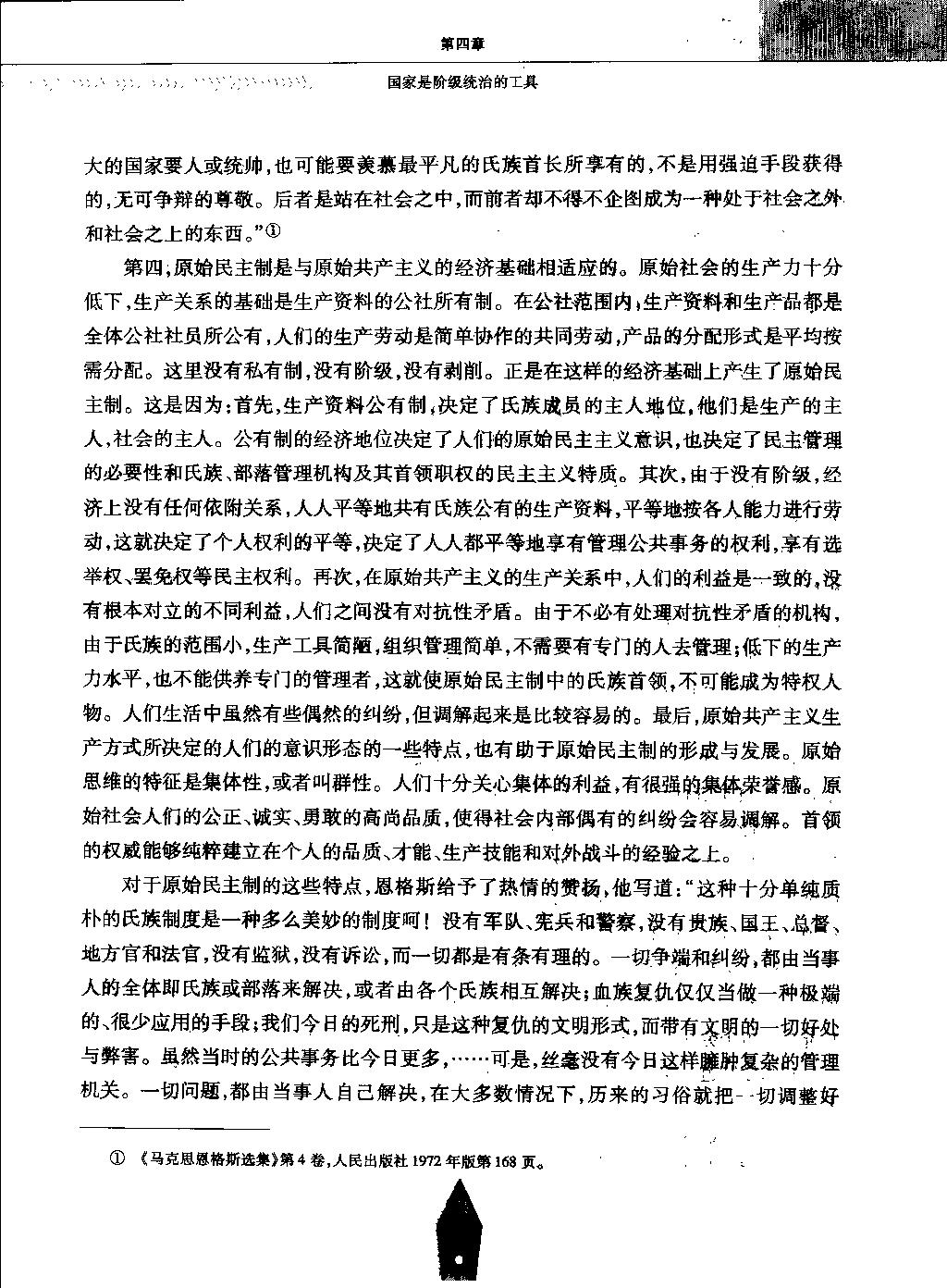 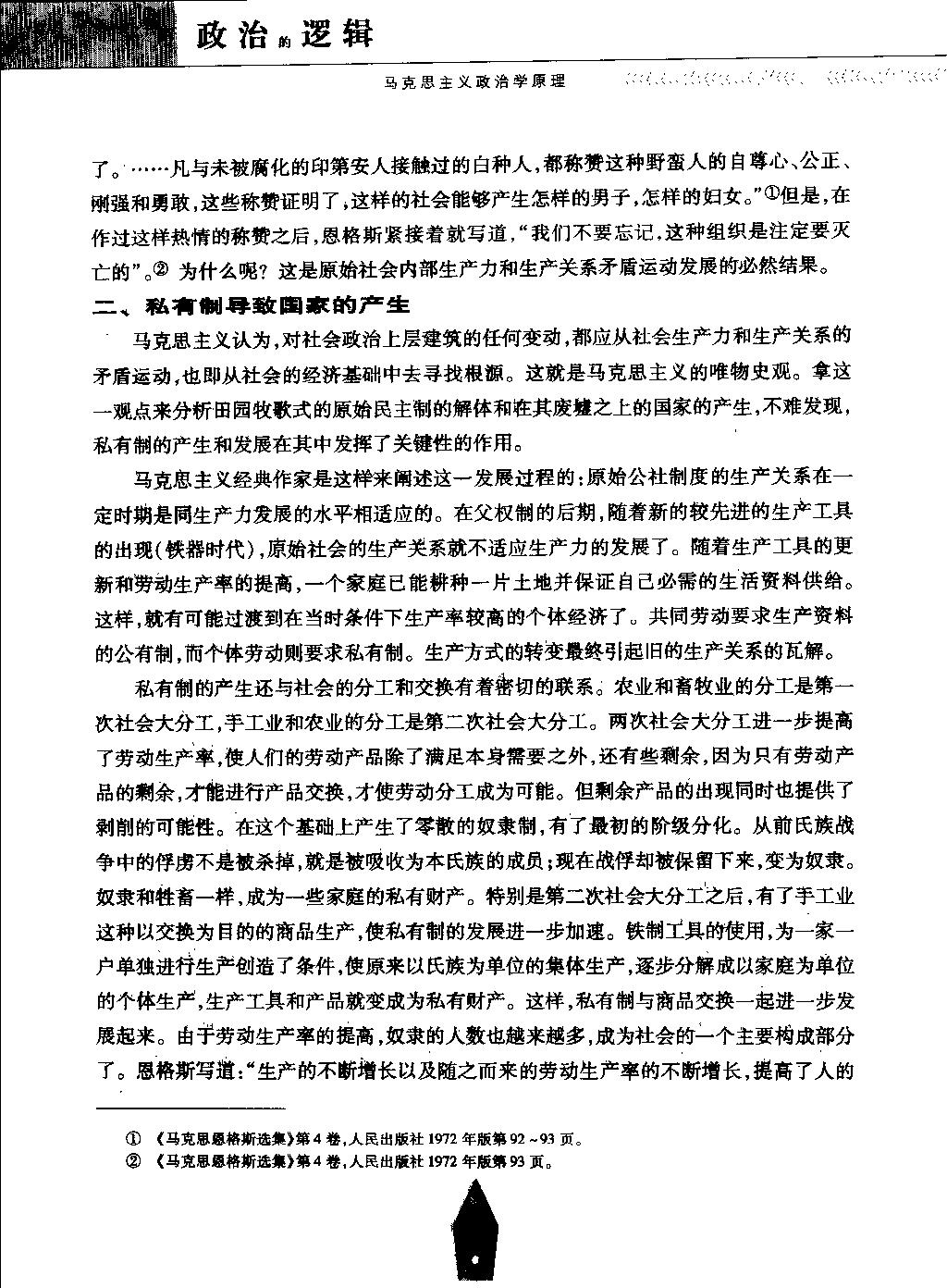 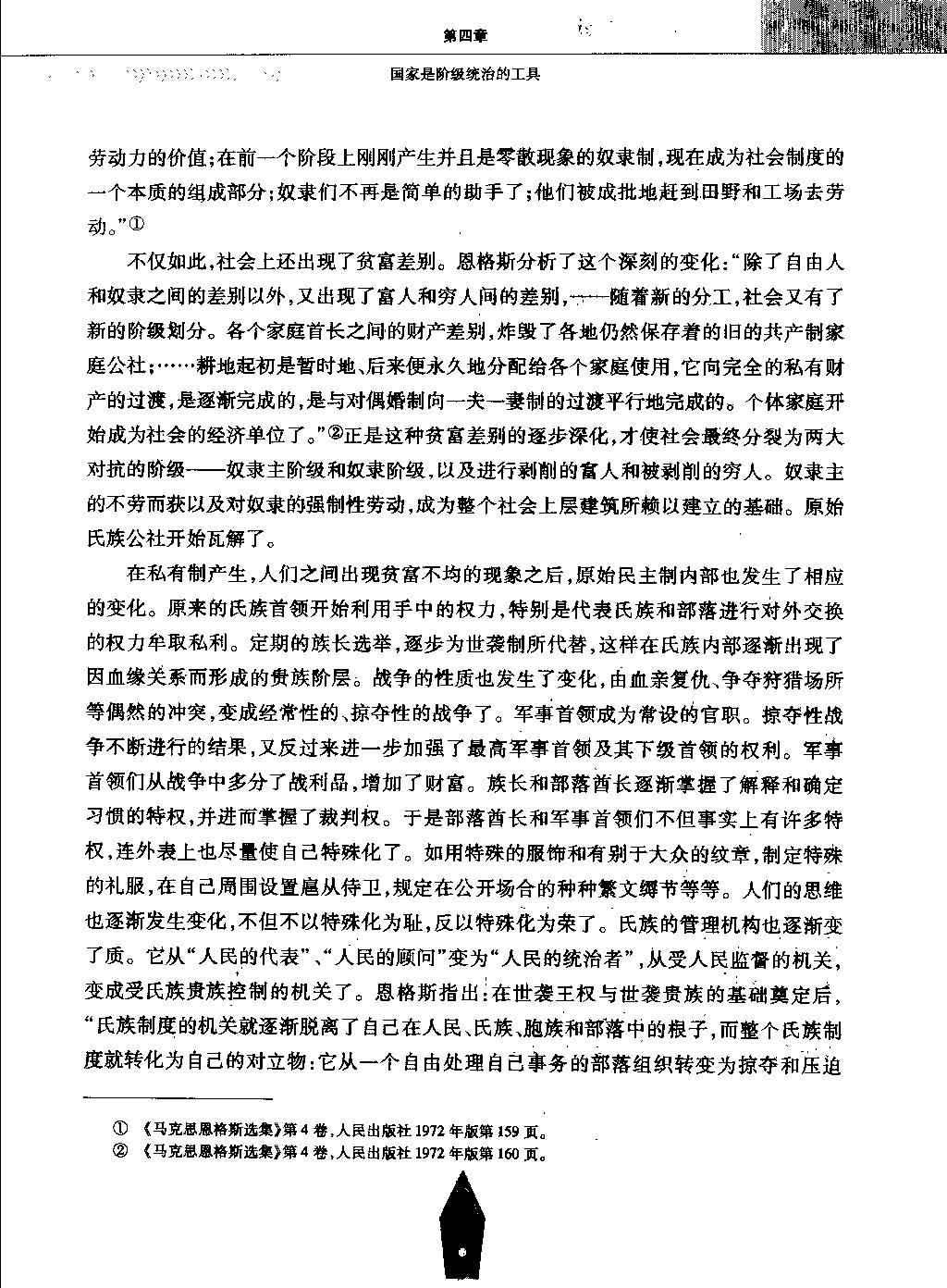 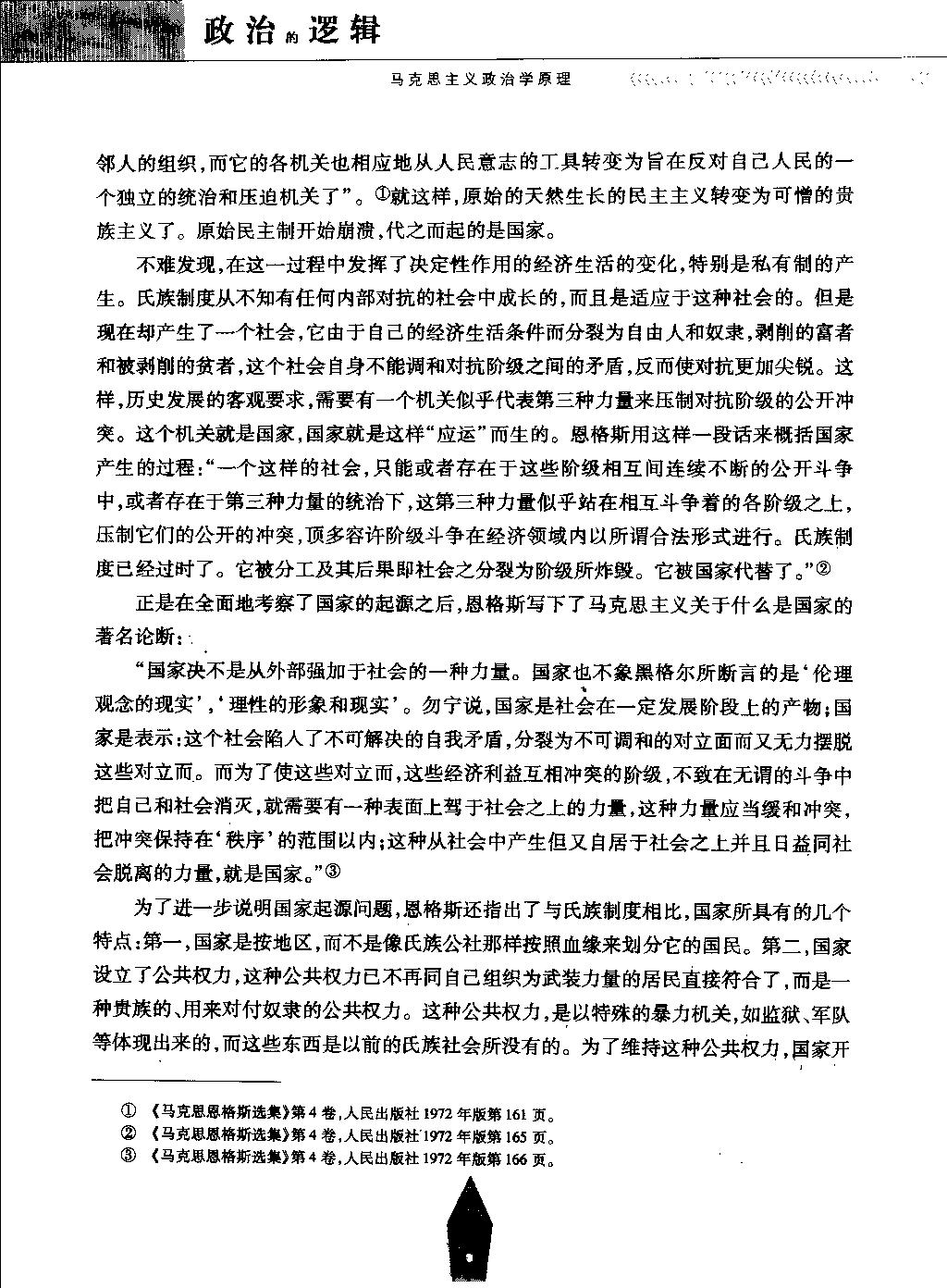 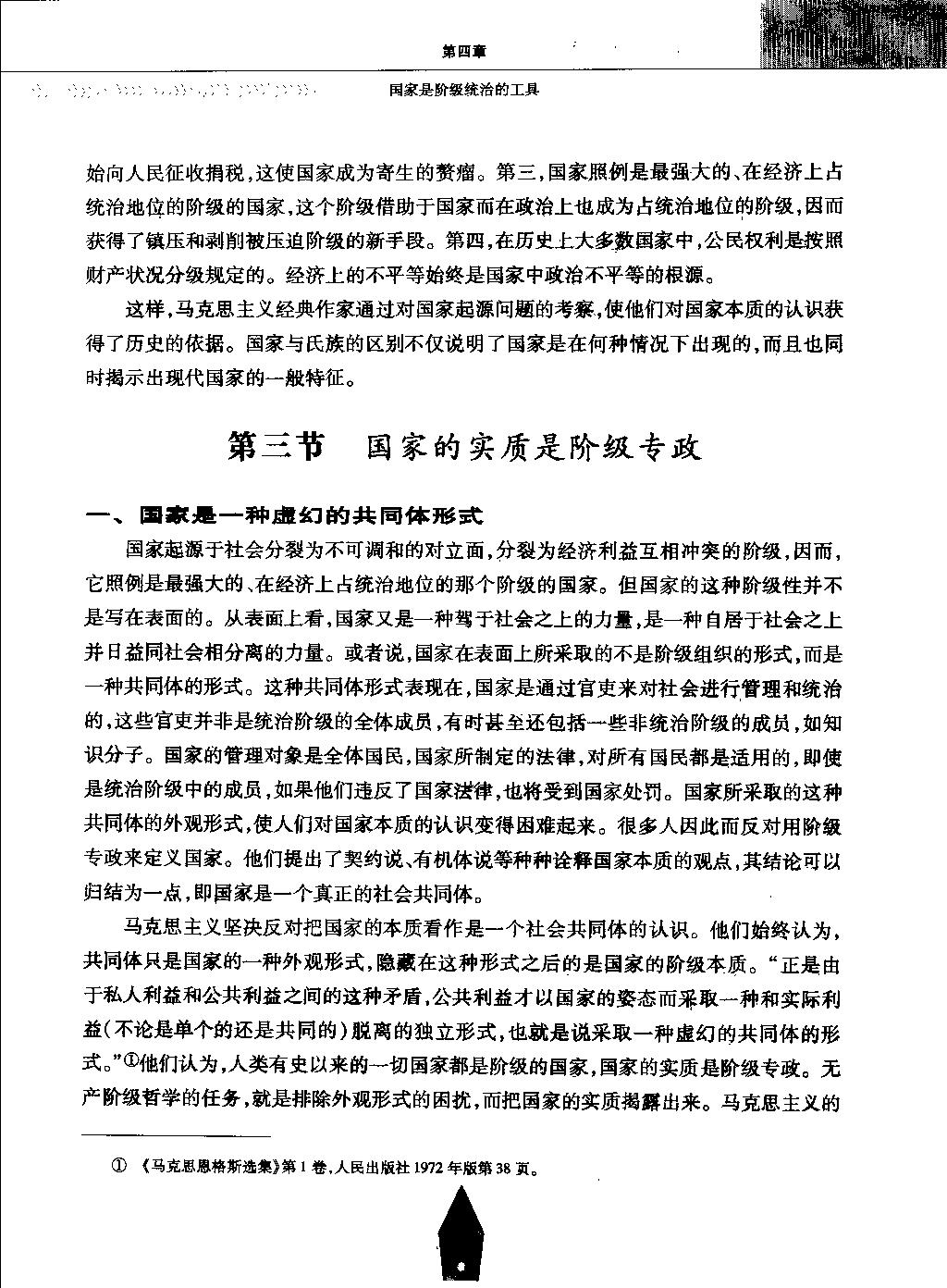 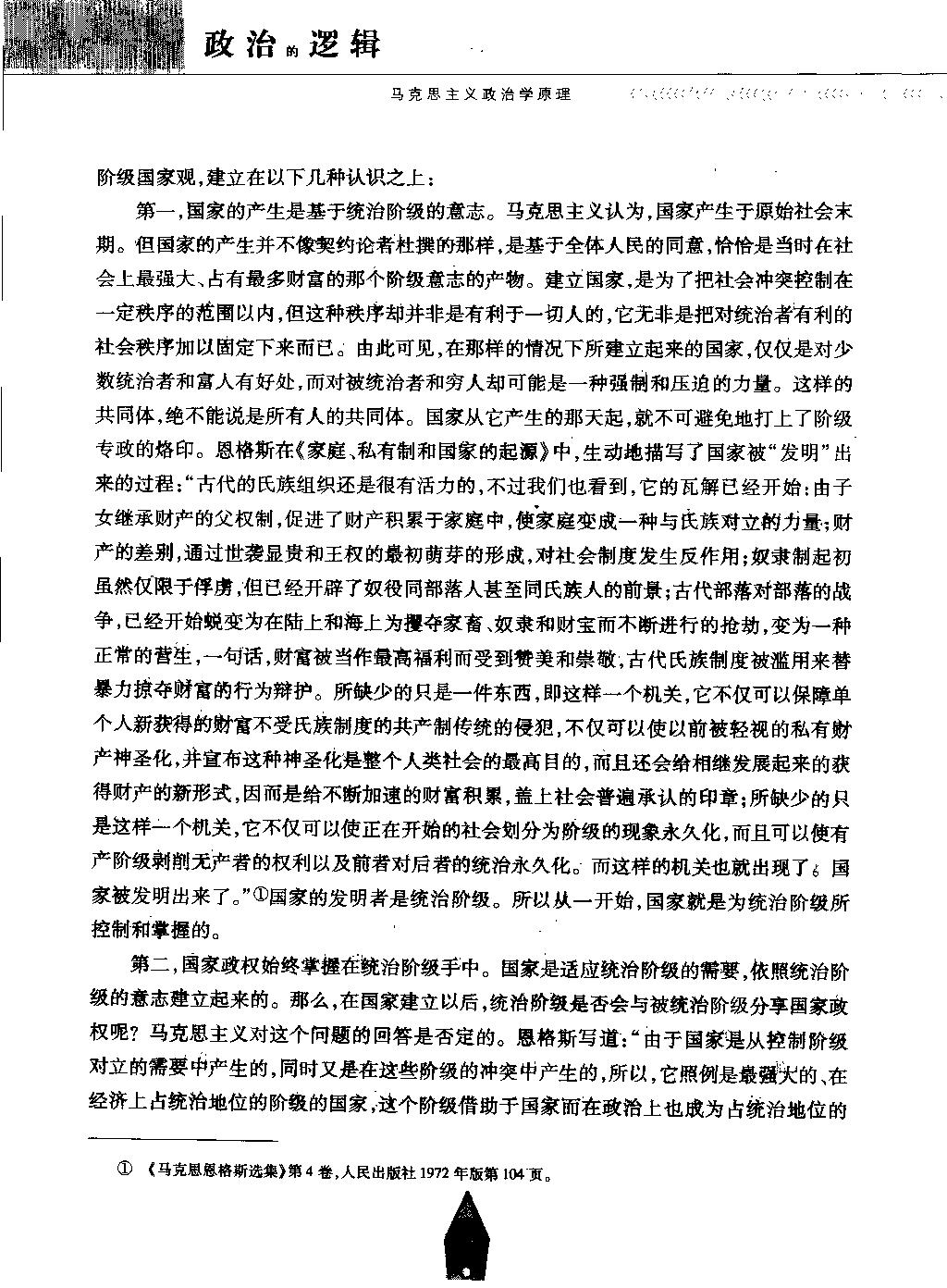 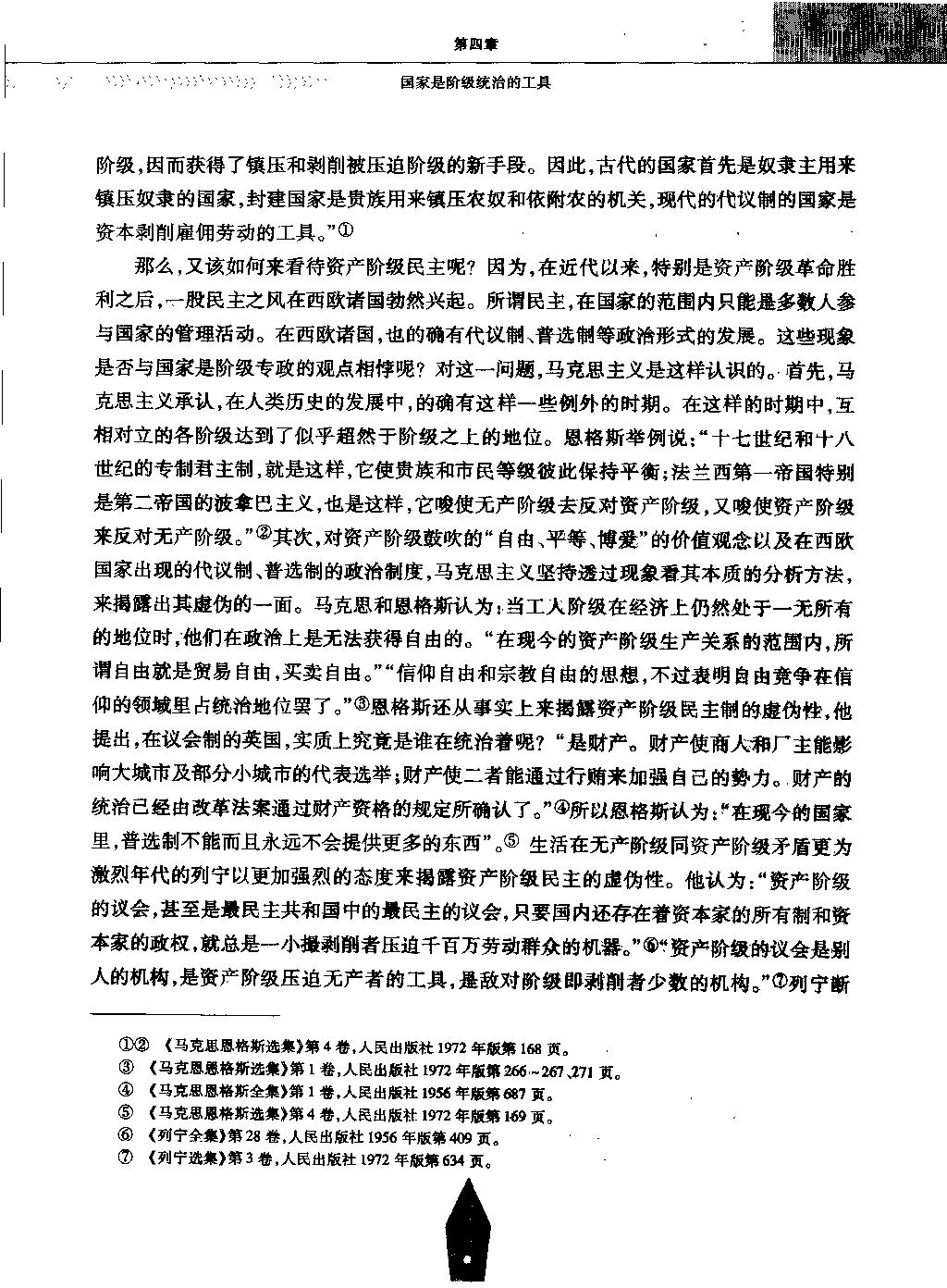 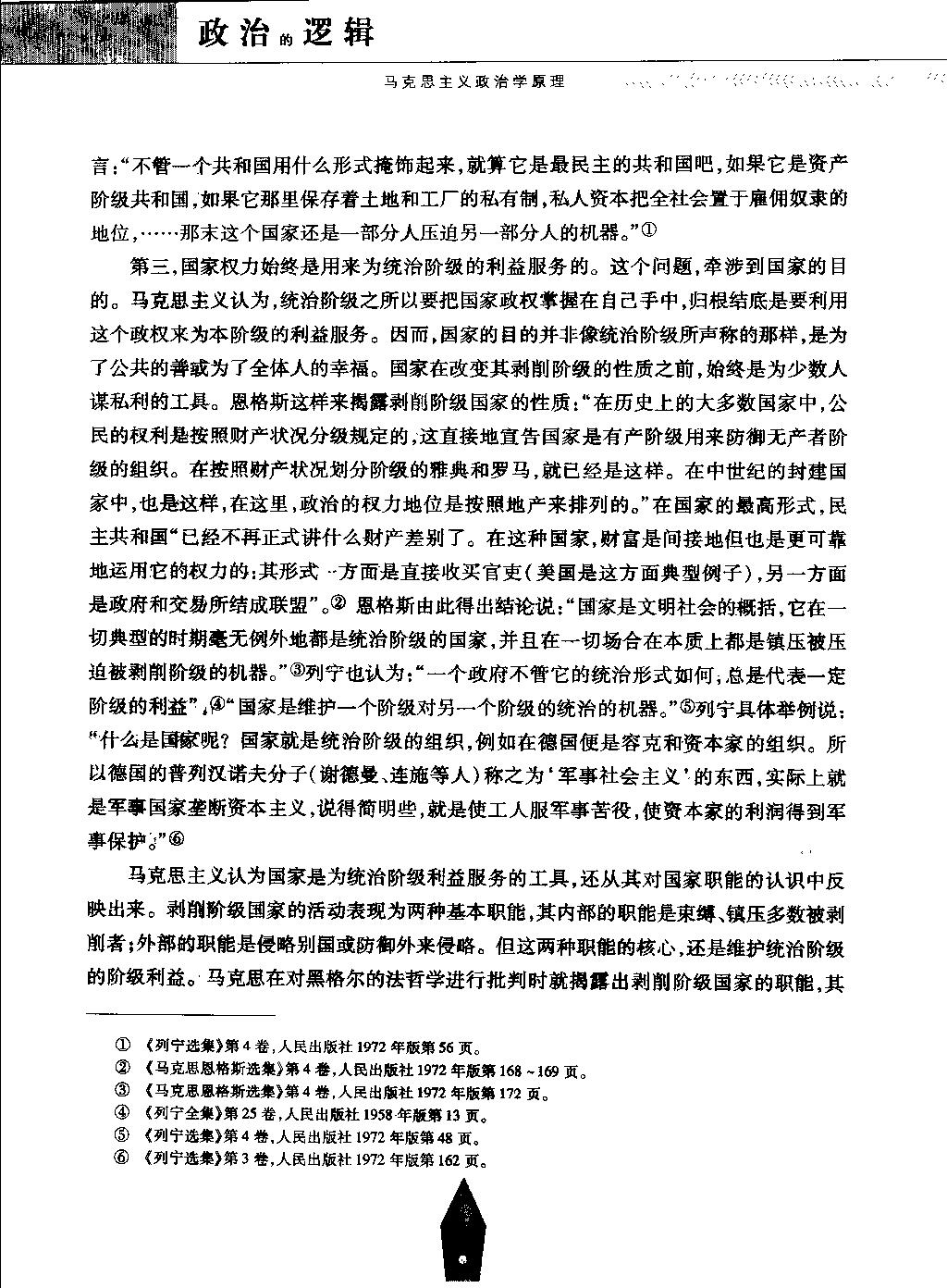 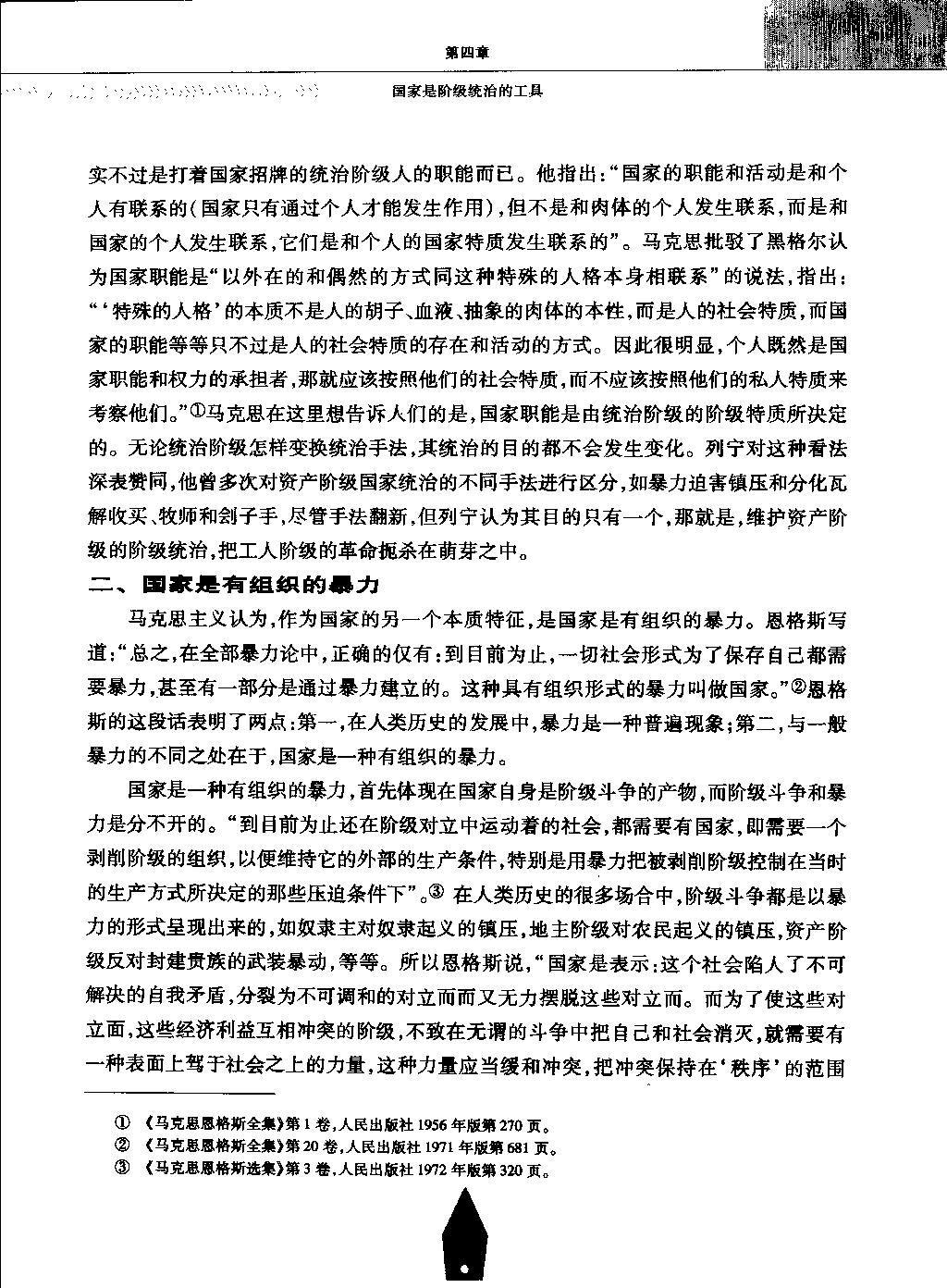 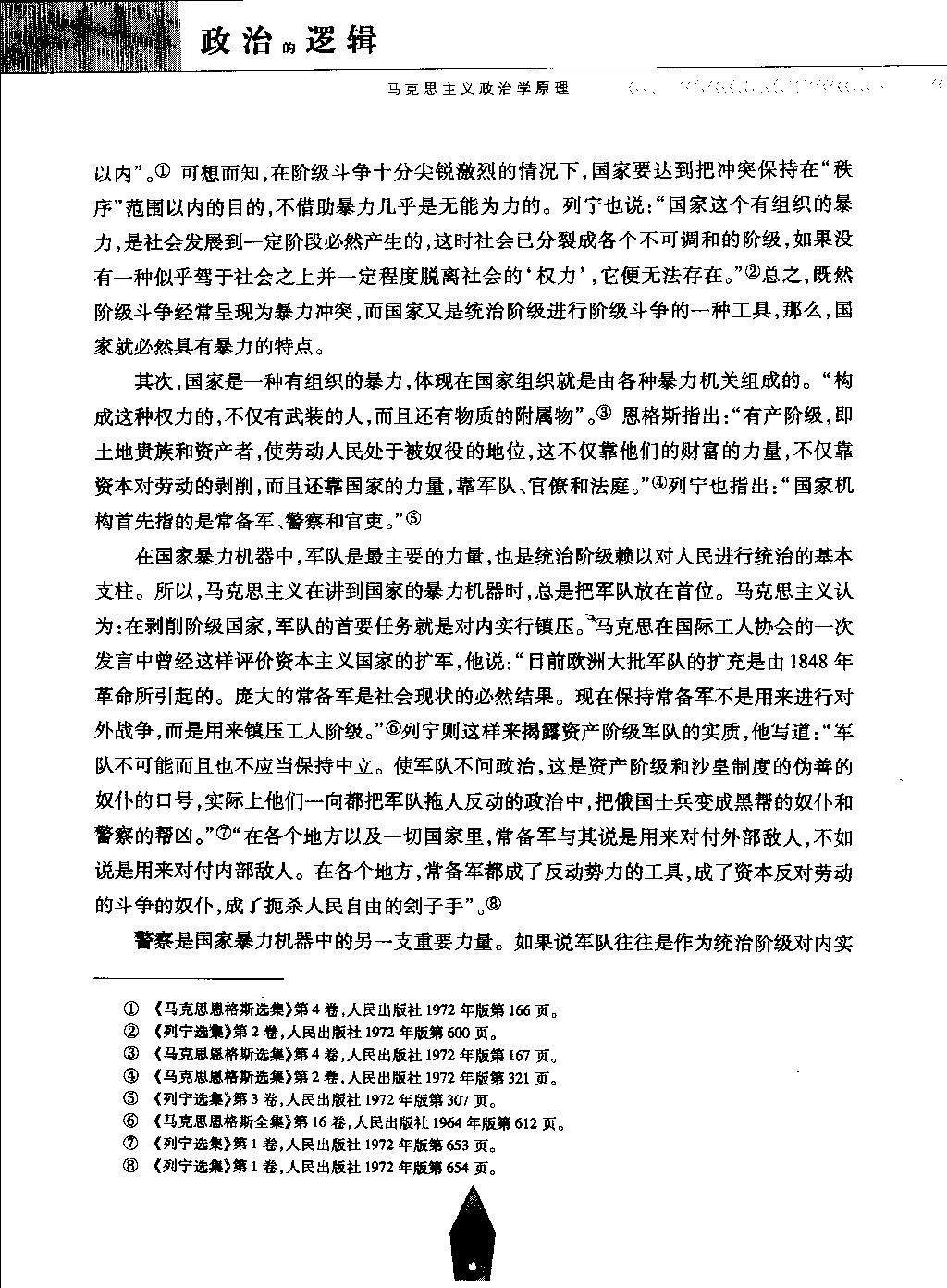 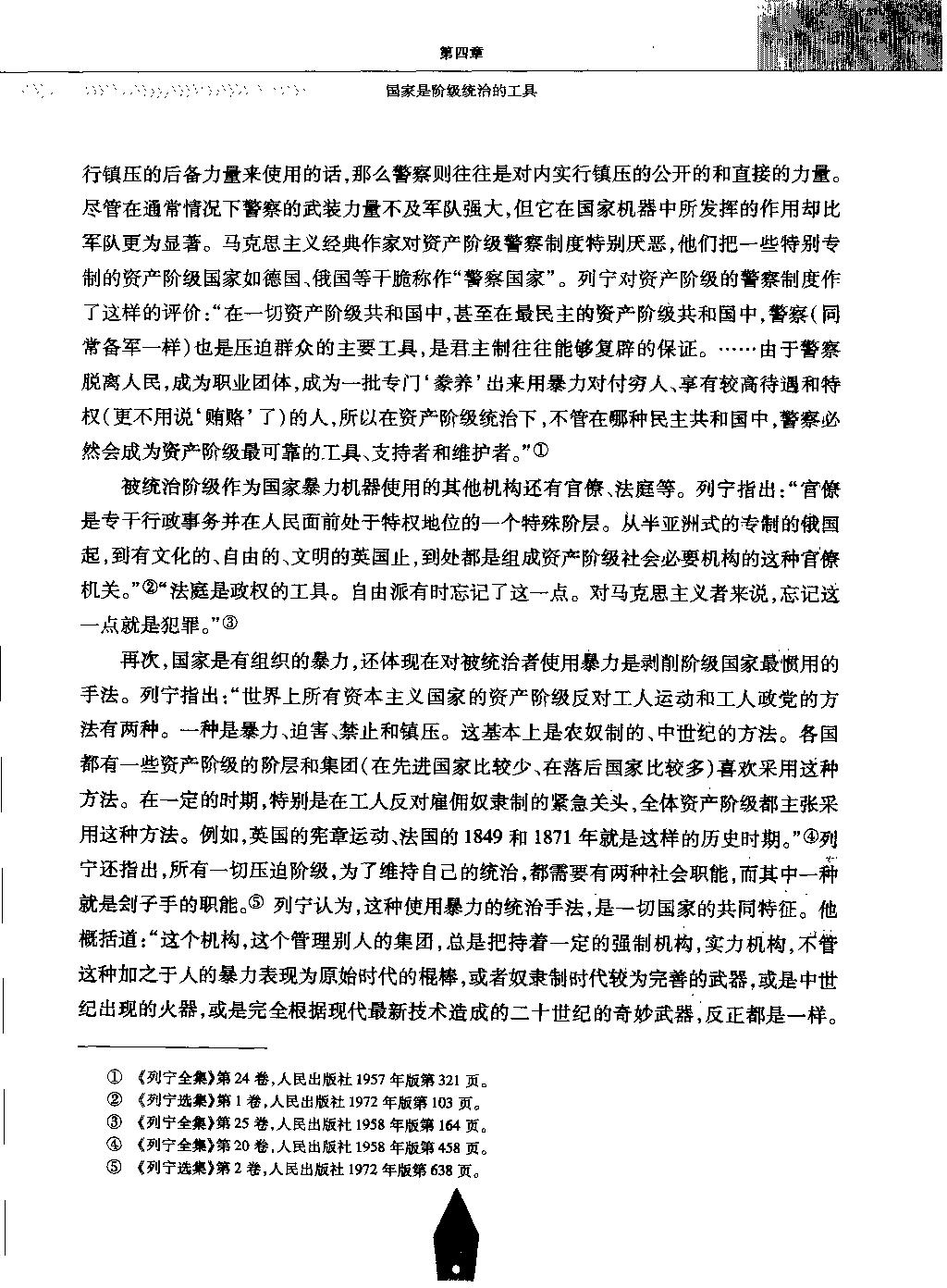 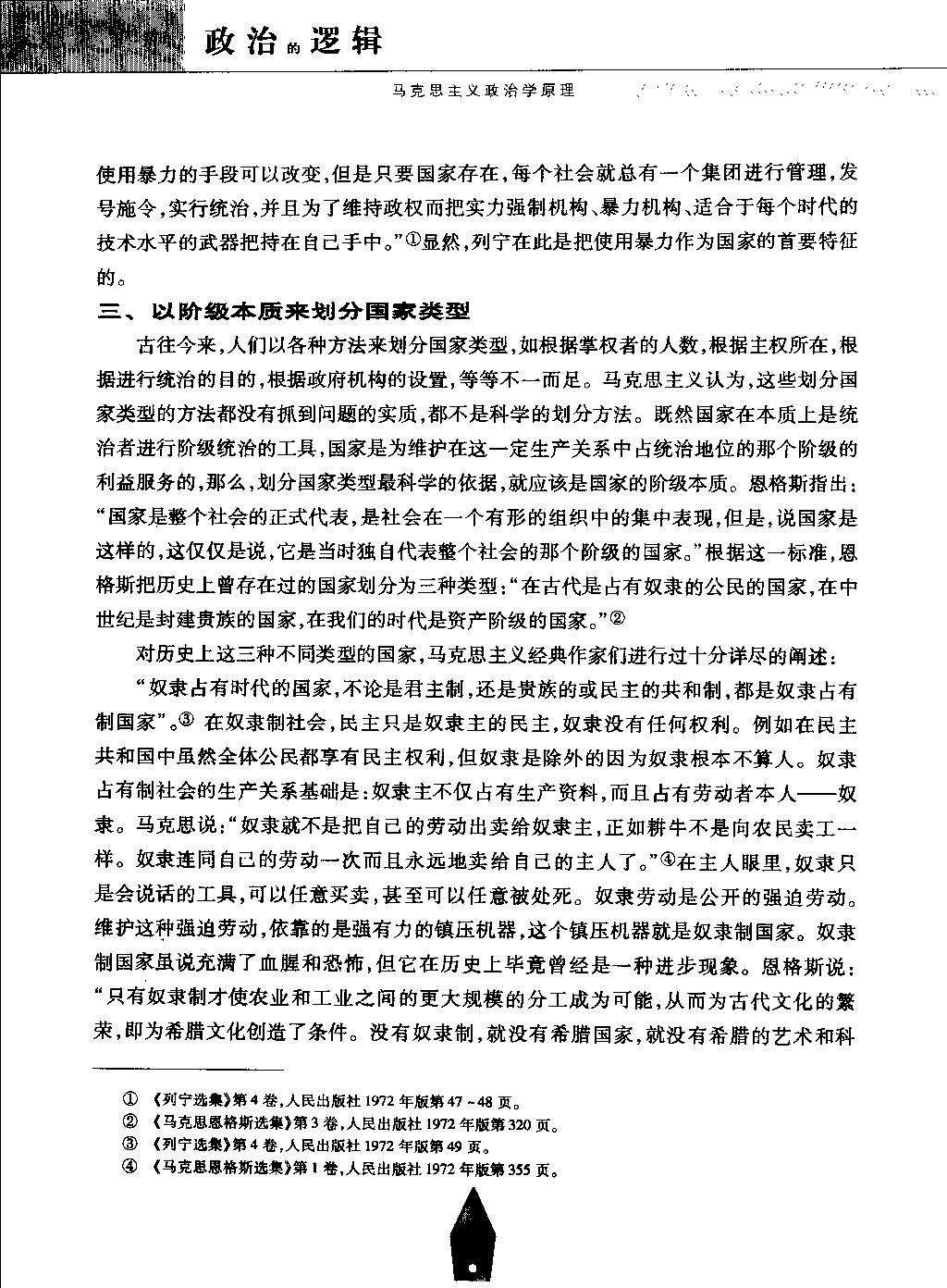 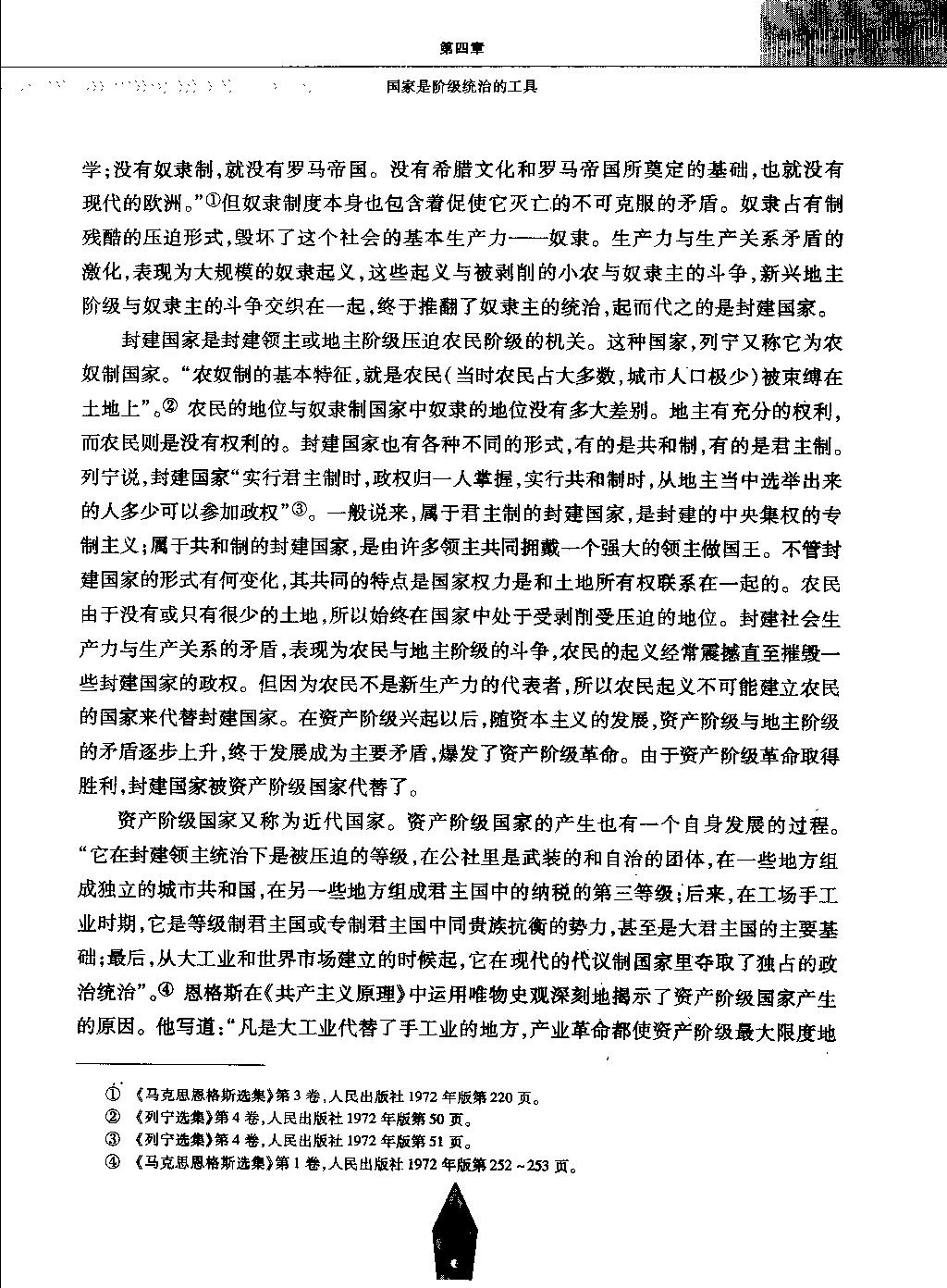 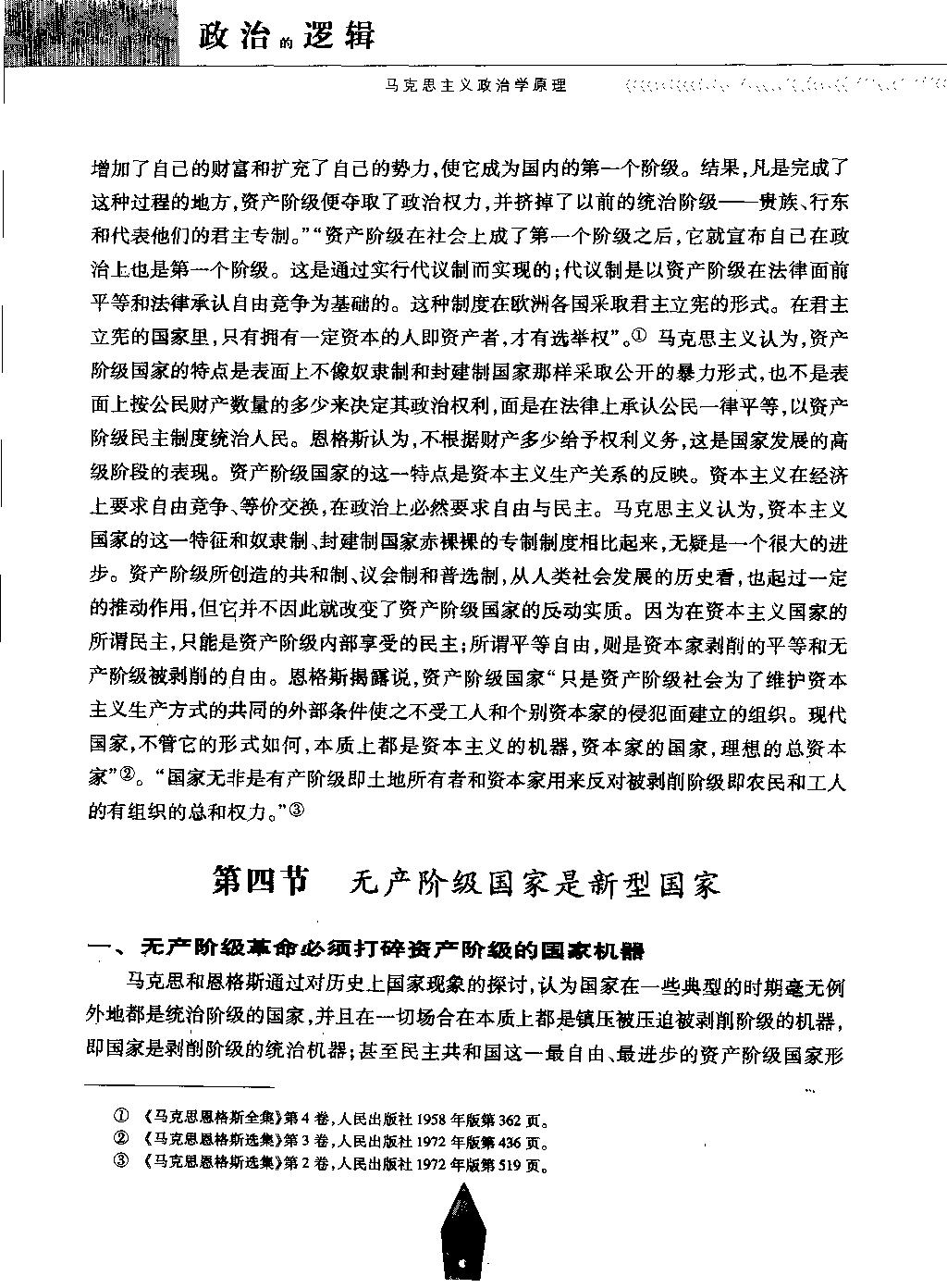 